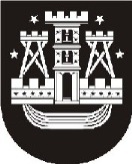 KLAIPĖDOS MIESTO SAVIVALDYBĖS MERASPOTVARKISDĖL KLAIPĖDOS MIESTO SAVIVALDYBĖS TARYBOS POSĖDŽIO SUŠAUKIMO2022 m. balandžio 21 d. Nr. M-22KlaipėdaVadovaudamasis Lietuvos Respublikos vietos savivaldos įstatymo 13 straipsnio 4 dalimi ir 20 straipsnio 2 dalies 1 punktu, 1. Šaukiu 2022 m. balandžio 28–29 d. 9.00 val. Savivaldybės posėdžių salėje Klaipėdos miesto savivaldybės tarybos 40-ąjį posėdį. Darbotvarkė:1. Dėl Klaipėdos miesto savivaldybės tarybos 2022 m. vasario 17 d. sprendimo Nr. T2-32 „Dėl Klaipėdos miesto savivaldybės 2022 metų biudžeto patvirtinimo“ pakeitimo. Pranešėja K. Petraitienė.2. Dėl ilgalaikės paskolos ėmimo investicijų projektams finansuoti. Pranešėja K. Petraitienė.3. Dėl atleidimo nuo nekilnojamojo turto mokesčio mokėjimo. Pranešėja K. Petraitienė.4. Dėl atleidimo nuo vietinės rinkliavos. Pranešėjas S. Budinas.5. Dėl pritarimo Bendradarbiavimo sutarčiai. Pranešėjas A. Kačalinas.6. Dėl pritarimo projekto „Dengto futbolo maniežo statyba“ įgyvendinimui. Pranešėja E. Jurkevičienė.7. Dėl Klaipėdos miesto savivaldybės tarybos 2022 m. kovo 10 d. sprendimo Nr. T2-42 „Dėl užsieniečių, pasitraukusių iš Ukrainos dėl Rusijos Federacijos karinių veiksmų Ukrainoje, vaikų priėmimo į Klaipėdos miesto savivaldybės švietimo įstaigas“ pakeitimo. Pranešėja L. Prižgintienė.8. Dėl Klaipėdos miesto savivaldybės tarybos 2022 m. vasario 17 d. sprendimo Nr. T2-24 „Dėl klasių ir mokinių skaičiaus Klaipėdos miesto savivaldybės bendrojo ugdymo mokyklose 
2022–2023 mokslo metams nustatymo“ pakeitimo. Pranešėja L. Prižgintienė.9. Dėl pritarimo Klaipėdos miesto švietimo pagalbos ir neformaliojo vaikų švietimo įstaigų 2021 metų veiklos ataskaitoms. Pranešėja L. Prižgintienė.10. Dėl pritarimo Klaipėdos miesto savivaldybės pagrindinių ir pradinių mokyklų 2021 metų veiklos ataskaitoms. Pranešėja L. Prižgintienė.11. Dėl pritarimo Klaipėdos miesto savivaldybės ikimokyklinio ugdymo įstaigų 2021 metų veiklos ataskaitoms. Pranešėja L. Prižgintienė.12. Dėl pritarimo Klaipėdos miesto savivaldybės progimnazijų 2021 metų veiklos ataskaitoms. Pranešėja L. Prižgintienė.13. Dėl pritarimo Klaipėdos miesto savivaldybės gimnazijų 2021 metų veiklos ataskaitoms. Pranešėja L. Prižgintienė.14. Dėl biudžetinės įstaigos Klaipėdos darželio „Gintarėlis“ reorganizavimo. Pranešėja L. Prižgintienė.15. Dėl biudžetinių įstaigų Klaipėdos lopšelio-darželio „Pingvinukas“ ir Klaipėdos 
lopšelio-darželio „Vėrinėlis“ reorganizavimo. Pranešėja L. Prižgintienė.16. Dėl biudžetinės įstaigos Klaipėdos lopšelio-darželio „Putinėlis“ reorganizavimo. Pranešėja L. Prižgintienė.17. Dėl Klaipėdos miesto savivaldybės tarybos 2021 m. lapkričio 25 d. sprendimo 
Nr. T2-260 „Dėl Klaipėdos „Santarvės“ progimnazijos nuostatų patvirtinimo“ pakeitimo. Pranešėja L. Prižgintienė.18. Dėl kvietimų į Klaipėdos miesto savivaldybės kultūros įstaigų rengiamus spektaklius, koncertus bei kitus renginius suteikimo tvarkos aprašo patvirtinimo. Pranešėja E. Deltuvaitė.19. Dėl Klaipėdos miesto savivaldybės 2018 m. lapkričio 29 d. sprendimo Nr. T2-247 „Dėl Klaipėdos miesto savivaldybės stipendijų kultūros ir meno kūrėjams skyrimo nuostatų patvirtinimo“ pakeitimo. Pranešėja E. Deltuvaitė.20. Dėl pritarimo Klaipėdos miesto savivaldybės biudžetinių kultūros įstaigų 2021 m. veiklos ataskaitoms. Pranešėja E. Deltuvaitė.21. Dėl Klaipėdos miesto reprezentacinių sporto komandų, kurioms gali būti skirta asmenų parama, 2022 metų sąrašo patvirtinimo. Pranešėja R. Rumšienė.22. Dėl Klaipėdos miesto strateginių sporto šakų sąrašo olimpiniam ciklui patvirtinimo. Pranešėja R. Rumšienė.23. Dėl BĮ Klaipėdos miesto sporto bazių valdymo centro sporto bazių (Paryžiaus Komunos g. 16A) teikiamų atlygintinų paslaugų kainų nustatymo. Pranešėja R. Rumšienė.24. Dėl Socialinių paslaugų teikimo vaikams, likusiems be tėvų globos, socialinės globos įstaigose ir išėjus iš jų gyventi savarankiškai tvarkos aprašo patvirtinimo. Pranešėja A. Liesytė.25. Dėl Klaipėdos miesto savivaldybės socialinių paslaugų 2022 metų plano patvirtinimo. Pranešėja A. Liesytė.26. Dėl pritarimo Klaipėdos miesto savivaldybės biudžetinių socialinių paslaugų įstaigų 2021 metų veiklos ataskaitoms. Pranešėja A. Liesytė.27. Dėl Klaipėdos miesto savivaldybės tarybos 2016 m. gegužės 26 d. sprendimo 
Nr. T2-150 „Dėl Visuomenės sveikatos priežiūros organizavimo švietimo įstaigose“ pakeitimo. Pranešėja R. Perminienė.28. Dėl pritarimo Klaipėdos miesto savivaldybės sveikatos priežiūros įstaigų 2021 metų veiklos ataskaitoms. Pranešėja R. Perminienė.29. Dėl Savivaldybės būsto nuomos sąlygų pakeitimo. Pranešėja L. Murauskienė.30. Dėl atleidimo nuo socialinio būsto nuomos mokesčio mokėjimo. Pranešėja L. Murauskienė.31. Dėl Klaipėdos miesto savivaldybės tarybos 2013 m. rugsėjo 25 d. sprendimo 
Nr. T2-255 „Dėl Pritarimo partnerystės sutarčiai ir Klaipėdos miesto energinio efektyvumo didinimo daugiabučiuose namuose programos patvirtinimo“ pakeitimo. Pranešėjas A. Gaižutis.32. Dėl pritarimo biudžetinės įstaigos „Klaipėdos paplūdimiai“ 2021 metų veiklos ataskaitai. Pranešėja I. Kubilienė.33. Dėl Klaipėdos miesto savivaldybės tarybos 2021 m. spalio 28 d. sprendimo Nr. T2-236 „Dėl turto perdavimo valdyti, naudoti ir disponuoti patikėjimo teise Klaipėdos miesto savivaldybės biudžetinėms įstaigoms“ pakeitimo. Pranešėjas E. Simokaitis.34. Dėl Klaipėdos miesto savivaldybės tarybos 2012 m. kovo 29 d. sprendimo Nr. T2-91 „Dėl Klaipėdos miesto savivaldybės panaudai perduodamo turto sąrašo patvirtinimo“ pakeitimo. Pranešėjas E. Simokaitis.35. Dėl Klaipėdos miesto savivaldybės turto investavimo, didinant viešosios įstaigos Klaipėdos universitetinės ligoninės dalininko kapitalą. Pranešėjas E. Simokaitis.36. Dėl Klaipėdos miesto savivaldybės turto investavimo, didinant viešosios įstaigos Klaipėdos miesto poliklinikos dalininko kapitalą. Pranešėjas E. Simokaitis.37. Dėl Klaipėdos miesto savivaldybės turto investavimo, didinant viešosios įstaigos Klaipėdos krašto buriavimo sporto mokyklos „Žiemys“ dalininkų kapitalą. Pranešėjas E. Simokaitis.38. Dėl Klaipėdos miesto savivaldybei nuosavybės teise priklausančio turto valdymo, naudojimo ir disponavimo juo ataskaitos rengimo tvarkos aprašo patvirtinimo ir Klaipėdos miesto savivaldybės tarybos 2011 m. lapkričio 24 d. sprendimo Nr. T2-378 „Dėl Klaipėdos miesto savivaldybės turto perdavimo valdyti, naudoti ir disponuoti juo patikėjimo teise tvarkos aprašo patvirtinimo“ pakeitimo. Pranešėjas E. Simokaitis.39. Dėl parduodamų Savivaldybės būstų ir pagalbinio ūkio paskirties pastatų sąrašo patvirtinimo. Pranešėjas E. Simokaitis.40. Dėl Savivaldybės būstų pardavimo. Pranešėjas E. Simokaitis.41. Dėl leidimo nuomotis transporto priemones. Pranešėjas E. Simokaitis.42. Dėl pritarimo Lietuvos Respublikos kultūros ministerijos ir Klaipėdos miesto savivaldybės ketinimų protokolui. Pranešėjas E. Simokaitis.43. Dėl Klaipėdos miesto savivaldybės tarybos 2020 m. liepos 30 d. sprendimo Nr. T2-194 „Dėl Gyventojų iniciatyvų, skirtų gyvenamajai aplinkai gerinti, projektų idėjų atrankos ir finansavimo tvarkos aprašo patvirtinimo“ pakeitimo. Pranešėjas D. Petrolevičius.2. Nustatau, kad Klaipėdos miesto savivaldybės tarybos posėdis vyks atsižvelgiant į Lietuvos Respublikos sveikatos apsaugos ministro, valstybės lygio ekstremaliosios situacijos valstybės operacijų vadovo 2021 m. birželio 30 d. sprendime Nr. V-1546 „Dėl valstybės ir savivaldybių institucijų, įstaigų, organizacijų ir įmonių bei kitų įstaigų veiklos organizavimo sąlygų“ numatytus reikalavimus.Savivaldybės mero pavaduotojas,pavaduojantis Savivaldybės merąArvydas Cesiulis